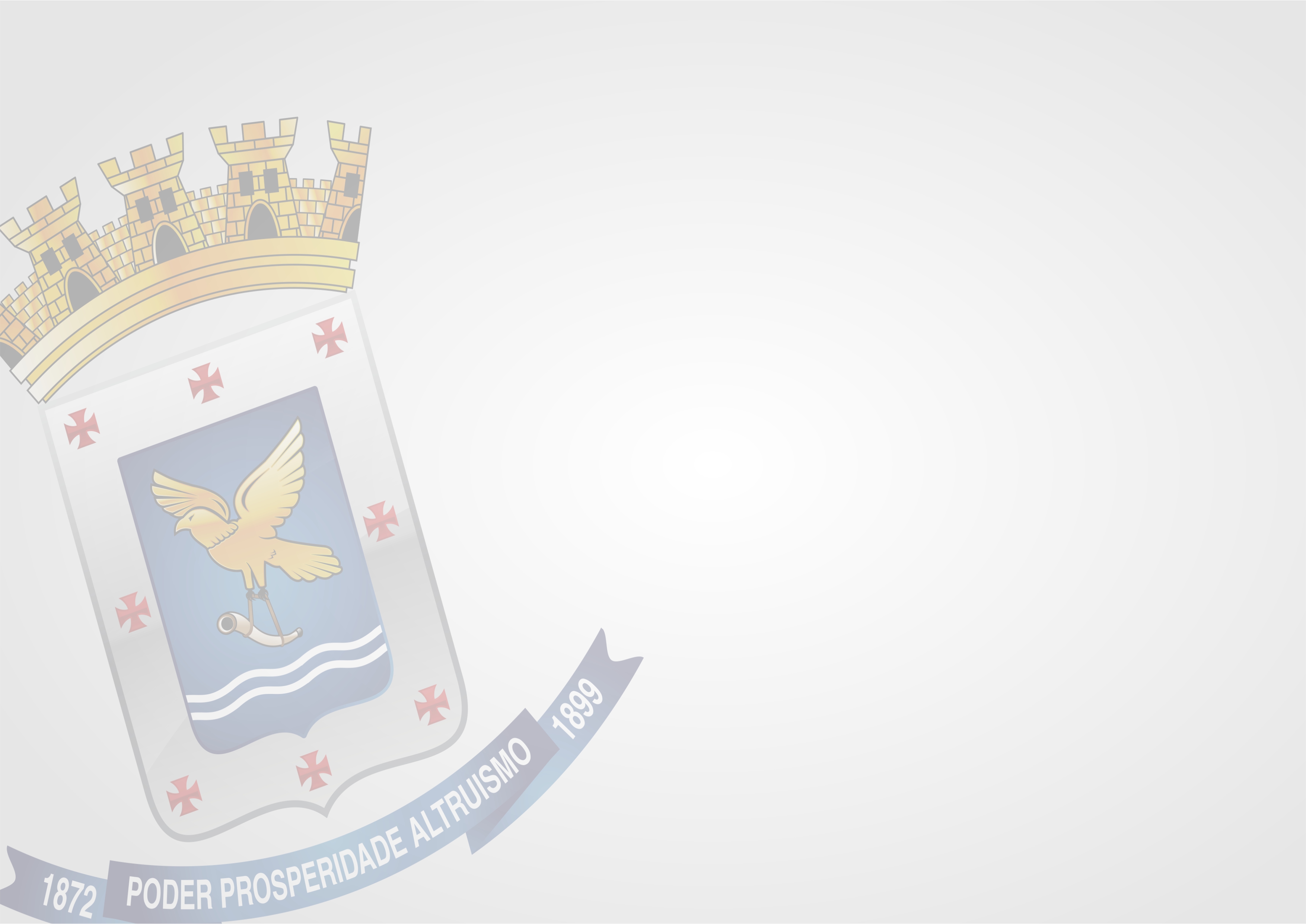 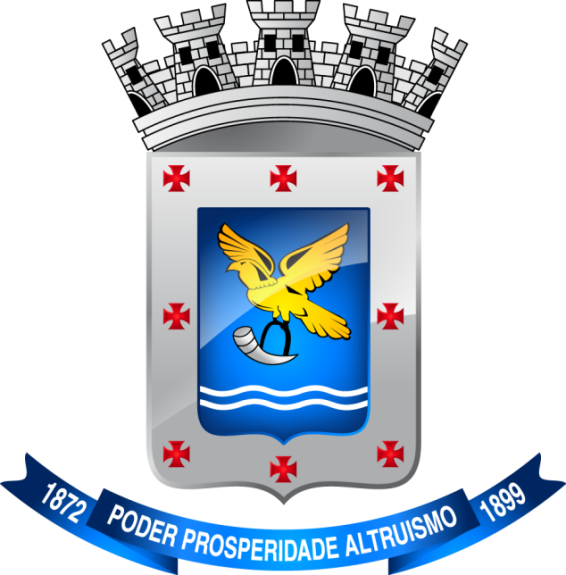 COORDENADORIA GERAL DE CERIMONIAL – GAPRE – 2019ANIVERSARIANTES DO MÊS DE JANEIRO – 01DIAANIVERSARIANTECARGOENDEREÇO01RAFAEL HENRIQUE SILVA BRASILPROCURADOR DO ESTADO – PGEAVENIDA DESEMBARGADOR JOSÉ NUNES DA CUNHA, BLOCO 4 – PARQUE DOS PODERES –79031-310 – CAMPO GRANDE – MS.CONTATO: (67) 3318-2600/260801CÍCERO ALEXANDRE DA SILVA VICE-PREFEITO DE DEODÁPOLISAVENIDA DOM PEDRO II, 443 – CENTRO –79790-000 – DEODÁPOLIS – MSCONTATO: (67) 3448-1925/203301DR IZAURI DE MACEDOPREFEITO DE NAVIRAÍPRAÇA PREFEITO EUCLIDES ANTONIO FABRIS, 343 – CENTRO –79950-000 – NAVIRAÍ – MSCONTATO: (67) 3409-150002CLAUDIA DE SENA RIBEIROVICE-PREFEITA DE JUTIAVENIDA GABRIEL DE OLIVEIRA, 1000 – CENTRO –79955-000– JUTI – MSCONTATO: (67) 3463-1100/11050304GUSTAVO CARVALHOVICE-PREFEITO DE APARECIDA DO TABOADORUA ELIAS TOLENTINO ALMEIDA, 4098 – JARDIM SÃO BENTO – 79570-000 – APARECIDA DO TABOADO – MSCONTATO: (67) 3565-8100/8101/7800DIAANIVERSARIANTECARGOENDEREÇO05BRUNO BARBOSA NOGUEIRA LOPESFILHO DA VICE-PREFEITA DE CAMPO GRANDEAVENIDA AFONSO PENA, 3297 – PAÇO MUNICIPAL –79002-949– CAMPO GRANDE – MSCONTATO (67) 2020-100406MARIA SUENI DE OLIVEIRA PROCURADORA DO ESTADO – PGE AV. DESEMBARGADOR JOSÉ NUNES DACUNHA, BLOCO 4 – PARQUE DOS PODERES GOVERNADOR PEDRO PEDROSSIAN – 79031-310 – CAMPO GRANDE – MS CONTATO: (67) 3318-260007RUY CELSO BARBOSA FLORENSEDESEMBARGADOR DO TRIBUNAL DE JUSTIÇA DE MATO GROSSO DO SULAVENIDA DESEMBARGADOR JOSÉ NUNES DA CUNHA, BLOCO 13 – – PARQUE DOS PODERES GOVERNADOR PEDRO PEDROSSIAN –79031-310– CAMPO GRANDE – MSCONTATO: (67) 3314-130007ILDA MACHADOPREFEITA DE FATIMA DO SULRUA MARECHAL RONDON, 1346 – CENTRO –79700-000– FATIMA DO SUL– MSCONTATO: (67) 3467-7500/751407GERALDO GONÇALVESVICE-PREFEITO DE JARDIMRUA CORONEL JUVÊNCIO, 547 – CENTRO –79240-000– JARDIM– MSCONTATO: (67) 3209-250007IRANIL LIMA SOARESVICE-PREFEITO DE LADÁRIORUA CORUMBÁ, 500 – QUADRA 28 –79370-000– LADÁRIO– MSCONTATO: (60) 3226-125008THAIS GASPARPROCURADORA DO ESTADO – PGEAV. DESEMBARGADOR JOSÉ NUNES DACUNHA, BLOCO – PARQUE DOS PODERES GOVERNADOR PEDRO PEDROSSIAN –  79031-310 – CAMPO GRANDE – MS CONTATO: (67) 3318-260008RAFAEL COLDIBELLI FRANCISCO PROCURADOR DO ESTADO – PGEAV. DESEMBARGADOR JOSÉ NUNES DACUNHA, BLOCO 4 – PARQUE DOS PODERES GOVERNADOR PEDRO PEDROSSIAN –  79031-310 – CAMPO GRANDE – MS CONTATO: (67) 3318-260008ODILSON ARRUDA SOARESPREFEITO DE BONITORUA CORONEL PILAD REBUÁ, 178 –79290-000– BONITO– MSCONTATO: (67)3255-1351/157809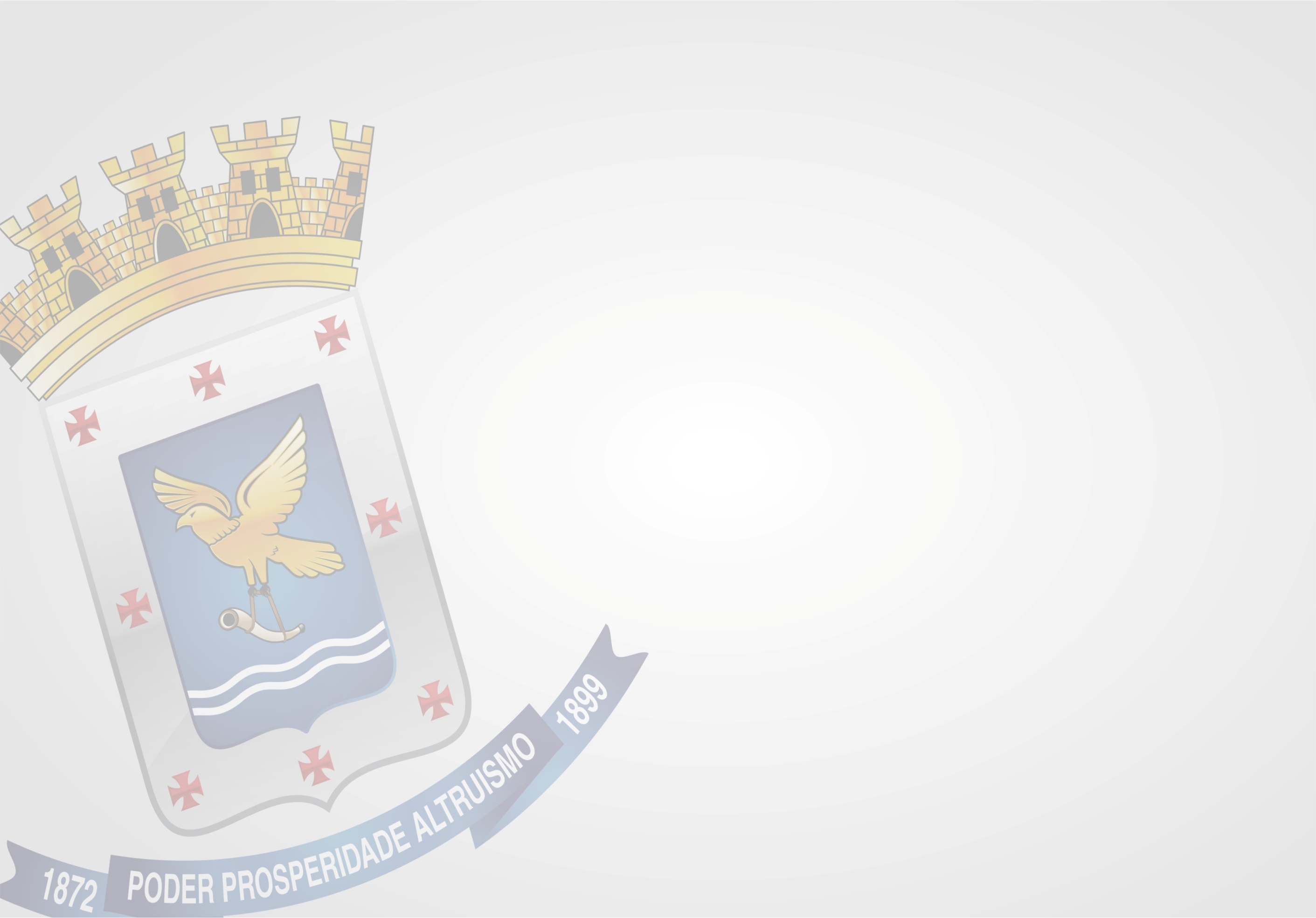 REINALDO MIRANDA BENITESPREFEITO DE BELA VISTARUA SANTO AFONSO, 660 – CENTRO –79260-0000– BELA VISTA– MSCONTATO: (67) 3932-1073/100509MARCELA RIBEIRO LOPESPREFEITA DE CORGUINHORUA ANTONIO FURTADO DE MENDONÇA, 10 – CENTRO –79460-000– CORGUINHO – MSCONTATO: (67) 3250-1439DIAANIVERSARIANTECARGOENDEREÇO101112PROFESSORA MARIA CECILIA AMENDOLA DA MOTTASECRETÁRIA DE ESTADO DE EDUCAÇÃO – SEDAVENIDA POETA MANOEL DE BARROS, BLOCO 5 –79031-350 – CAMPO GRANDE – MSFONE: 3318-2200/228112ENFERMEIRA CIDA AMARALVEREADORA DE CAMPO GRANDERUA RICARDO BRANDÃO, 1600 – JATIUKA PARK – 79040-904 – CAMPO GRANDE – MSCASA DE LEIS VESPASIANO MARTINSCONTATO: (67) 3316-153113VALTER BRITO DA SILVA VICE-PREFEITO DE AMAMBAI RUA SETE DE SETEMBRO, 3244 – CENTRO – 79990-000 – AMAMBAI – MSCONTATO: (67) 3481-7400/385014HILA ESPÍNDOLACERIMONIALISTA DO GABINETE DO PREFEITO AVENIDA AFONSO PENA, 3297, 1º ANDAR – CENTRO –79002-949 –MS – PAÇO MUNICIPAL – CAMPO GRANDE – MSCONTATO: (67) 2020-110514CLAÚDIA ELIANE NOVAES ASUMPÇÃO PANIAGOPROCURADORA DO ESTADO – PGEAV. DESEMBARGADOR JOSÉ NUNES DACUNHA, BLOCO 4 – PARQUE DOS PODERES GOVERNADOR PEDRO PEDROSSIAN – 79031-310 – CAMPO GRANDE – MS CONTATO: (67) 3318-260014FELIPE SALOMÃOVICE-PREFEITO DE TERENOSRUA DR ANTONIO JOSÉ PANIAGO, 119 – CENTRO –79190-000 – TERENOS – MSCONTATO: (67) 3246-820015MAICON NOGUEIRASUBSECRETÁRIO DE POLÍTICAS PARA A JUVENTUDERUA XV DE NOVEMBRO, 532 – CENTRO –79002-141– CAMPO GRANDE – MSCONTATO: (67) 3314-3577/430315AKIRA OTSUBOVICE-PREFEITO DE BATAGUASSURUA DOURADO, 163 – CENTRO – 79780-000 – BATAGUASSU – MSCONTATO: (67) 3541-5100/512116DIAANIVERSARIANTECARGOENDEREÇO17ROBERTO HASHIOKA SOLERSECRETÁRIO DE ESTADO DE ADMINISTRAÇÃO E DESBUROCRATIZAÇÃO – SADAV. DESEMBARGADOR JOSÉ NUNES DACUNHA, BLOCO 1 – PARQUE DOS PODERES GOVERNADOR PEDRO PEDROSSIAN – 79031-310 – CAMPO GRANDE – MS CONTATO (67) 3318-130017JAIME CALDEIRA JHUNIORPROCURADOR DO ESTADO – PGEAV. DESEMBARGADOR JOSÉ NUNES DACUNHA, BLOCO 4 – PARQUE DOS PODERES GOVERNADOR PEDRO PEDROSSIAN –  79031-310 – CAMPO GRANDE – MS CONTATO: (67) 3318-260017VANDERLEY BISPOPREFEITO DE JAPORÃAV. DEPUTADO FERNANDO SALDANHA, S.N. – CENTRO – 79890-000 JAPORÃ – MSCONTATO: (67) 3475-1700/170117GODOFREDO SILVEIRA BARBOSA NETOASSESSOR DO GABINETE DO PREFEITO AVENIDA AFONSO PENA, 3297, 2º ANDAR – CENTRO –79002-949 –  PAÇO MUNICIPALCAMPO GRANDE – MS.CONTATO: (67)  2020-101418ROSELEI CAVALARI WUSTASSESSORA DO GABINETE DO PREFEITO AVENIDA AFONSO PENA, 3297, 2º ANDAR – CENTRO –79002-949 –  PAÇO MUNICIPALCAMPO GRANDE – MS.CONTATO: (67) 2020-101718NILTON KIYOSHI KURACHIPROCURADOR DO ESTADO – PGEAV. DESEMBARGADOR JOSÉ NUNES DACUNHA, BLOCO 4 – PARQUE DOS PODERES GOVERNADOR PEDRO PEDROSSIAN –  79031-310 – CAMPO GRANDE – MS CONTATO: (67) 3318-260019DONATO LOPES DA SILVAPREFEITO DE RIO BRILHANTERUA ATHAIDE NOGUEIRA, 1075 –79130-970– RIO BRILHANTE– MSCONTATO: (67) 3452-7391/710919JEFERSON TOMAZONIPREFEITO DE SÃO GABRIEL DO OESTERUA MARTIMIANO ALVES DIAS, 1211 – CENTRO – 79490-000– SÃO GABRIEL DO OESTE – MSCONTATO: (67) 3295-2111/1348/140319EDUARDO COSTA DA SILVA VICE-PREFEITO DE VICENTINARUA ARLINDA LOPES DIAS, 550 – CENTRO – 79710-000–VICENTINA– MSCONTATO: (67) 3468-1156/131320ARISTEU NANTESPREFEITO DE GLÓRIA DE DOURADOSRUA TANCREDO NEVES, S.N. – PARQUE CEAD –79730-000– GLÓRIA DE DOURADOS – MSCONTATO: (67) 3466-1611/372921DIAANIVERSARIANTECARGOENDEREÇO22VANDER LOUBETDEPUTADO FEDERALGAB. 838 – ANEXO IV – BRASILIA/DFONE: CONTATO: (61) 3215-5838/2838 – DF23NILDO ALVES DE ALBRESPREFEITO DE ANASTÁCIORUA JOÃO LEITE RIBEIRO, 754 –79210-000– ANASTÁCIO – MSCONTATO: (67) 3245-3540/192323MARCELO YUNES DE ALBRESPREFEITO DE CORUMBÁRUA GABRIEL VANDONI DE BARROS, S.N – DOM BOSCO –79333-141– CORUMBÁ– MSCONTATO: (67) 3234-3400/3410/3411/357523JOÃO BATISTA DE SOUZAVICE-PREFEITO DE RIO NEGRORUA MITSUO EZOE, 575 – CENTRO –79470-000– RIO NEGRO – MSCONTATO: (67) 3278-1443/132324ELIZEU DIONISIODEPUTADO FEDERALRUA PLANALTO, 303 – JARDIM TV MORENA –79050-240– CAMPO GRANDE – MSCONTATO: (61) 3215-553125PAULO ALBERTO DE OLIVEIRA DESEMBARGADOR DO TRIBUNAL DE JUSTIÇA DE MATO GROSSO DO SULAVENIDA DESEMBARGADOR JOSÉ NUNES DA CUNHA, BLOCO 13 – PARQUE DOS PODERES GOVERNADOR PEDRO PEDROSSIAN – 79031-310 – CAMPO GRANDE – MSCONTATO: (67) 3314-130026CARLOS ANIBAL RUSO PEDROZOPREFEITO DE LADÁRIORUA CORUMBÁ, 500 – QUADRA 28 –79370-000– CAMPO GRANDE – MSCONTATO: (67) 3226-1250272829CHICO PIROLIPREFEITO DE SETE QUEDASRUA MONTEIRO LOBATO, 675 – CENTRO – 79935-000– SETE QUEDAS– MSCONTATO: (67) 3479-2438/115030ERNESTO FRANCISCO DOS SANTOSSUBPREFEITO DO DISTRITO DE ANHANDUÍAVENIDA AFONSO PENA, 3297, 2º ANDAR – CENTRO –79002-949 – CAMPO GRANDE – MSCONTATO: (67) 2020-1009/3227-153530WILLIAN LUIZ FONTOURAPREFEITO DE PEDRO GOMESRUA MINAS GERAIS, 392 – CENTRO –79410-000– PEDRO GOMES– MSCONTATO: (67) 3230-1076/1119/110931WALDIR NEVES BARBOSACONSELHEIRO DO TRIBUNAL DE CONTAS DE MATO GROSSO DO SULAVENIDA DESEMBARGADOR JOSÉ NUNES DA CUNHA, BLOCO 29 – PARQUE DOS PODERES GOVERNADOR PEDRO PEDROSSIAN – 79031-310– CAMPO GRANDE – MSCONTATO: (67) 3317-1500/152231